 DEPARTAMENTO DE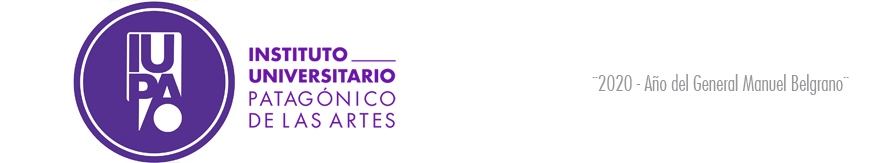  FORMACION GENERAL TURNO AGOSTO 20201. LOS ESTUDIANTES REGULARES 2020 NO NECESITAN INSCRIBIRSE AL EXAMEN2. LOS ESTUDIANTES REGULARES DE CURSADOS ANTERIORES DEBEN INSCRIBIRSE A TRAVÉS DE ESTE LINK Y FORMULARIO:https://docs.google.com/forms/d/e/1FAIpQLSc_E-hlUAK2q3-4AwnfiiirCvJua8ZvF_bb-_zreXt_4MgMig/viewform?vc=0&c=0&w=1&flr=0    Contactos: Soledad Bocca sbocca@iupa.edu.ar  MATERIAQUIENESRINDENFECHAFECHAHORAEXAMENPLATAFORMATRIBUNALMATERIAQUIENESRINDENPresentación de trabajoExamenVirtualHORAEXAMENPLATAFORMATRIBUNALPEDAGOGÍA:Alumnos regularesLunes 24/08Lunes 24/0814hsIUPA CAMPUSDimarco, C.; Casanova, D. y Rodríguez, A.DIDÁCTICA:Alumnos regularesLunes 24/08Lunes 24/089hsIUPA CAMPUSCasanova, D.; Dimarco, C. y Rodríguez, A.PSICOLOGÍAAlumnos regularesMiércoles 26/08Miércoles 26/0810hsIUPA CAMPUSLarrarte-Tejerina-Berto – Santamaria - RobertsPSICOLOGÍASolo Alumnos regulares 2020Viernes 28/08Viernes 28/0810hsIUPA CAMPUSMarín, G.TORRES, G.DINÁMICA DE GRUPOSAlumnos regularesMiércoles 26/08Miércoles 26/0816hsIUPA CAMPUSLarrarte-Tejerina-Berto – Santamaria - RobertsHISTORIA SOCIOCULTURAL DE LAS ARTES IAlumnos regularesy libresMartes 25/08Martes 25/0810hsIUPA CAMPUSBocca, S. y Torres, G.HISTORIA SOCIOCULTURAL DE LAS ARTES IIAlumnos regularesMartes 25/08Martes 25/0814hsIUPA CAMPUSBocca, S. y Torres, G.FILOSOFÍA DE LA CULTURAAlumnos regularesJueves 27/08Jueves 27/0810hsIUPA CAMPUS Bocca, S. y Torres, G.FILOSOFÍA DEL ARTE:Alumnos regularesJueves 27/08Jueves 27/0814hsUPA CAMPUSBocca, S. y Torres, G.